地域連携室（直通TEL）03-5696-1871（平日8:30～17:00、土曜8:30～12:00）紹介目的□検査 　 □診察と検査 　　　　　　□検査 　 □診察と検査 　　　　　　検査内容□ＣＴ単純 　□ＣＴ造影（直近3カ月以内の血液データ（クレアチニン）が必要になります）□ＣＴ単純 　□ＣＴ造影（直近3カ月以内の血液データ（クレアチニン）が必要になります）患者状態＊記入必須　アレルギー（無・有　 　）　腎障害（無・有） 女性のみ　妊娠（無・有）＊記入必須　アレルギー（無・有　 　）　腎障害（無・有） 女性のみ　妊娠（無・有）依頼部位□頭部 □頚部 □胸部 □全腹部（肝臓～骨盤腔）□上腹部（肝臓～腎臓）□骨盤部 □頸椎 □胸椎 □腰椎 □仙骨・尾骨□頭部 □頚部 □胸部 □全腹部（肝臓～骨盤腔）□上腹部（肝臓～腎臓）□骨盤部 □頸椎 □胸椎 □腰椎 □仙骨・尾骨依頼部位□胸部～上腹部 □胸部～全腹部□胸部～上腹部 □胸部～全腹部依頼部位□上肢（Ｒ・Ｌ・両）（部位：　　　　　） □下肢（Ｒ・Ｌ・両）（部位：　　　　　）□上肢（Ｒ・Ｌ・両）（部位：　　　　　） □下肢（Ｒ・Ｌ・両）（部位：　　　　　）依頼部位□その他部位（　　　　　　　　　　　　　　　　　　　　　　　　　　　　　　　　）□その他部位（　　　　　　　　　　　　　　　　　　　　　　　　　　　　　　　　）主訴または病名［　　　　　　　　　　　　　　　　　　　　　］主訴または病名［　　　　　　　　　　　　　　　　　　　　　］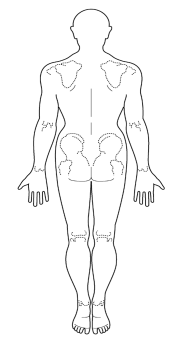 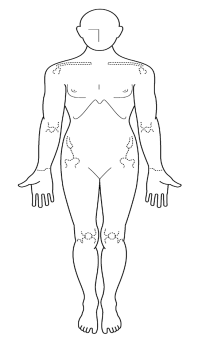 症状：症状：検査目的：　　　※こちらの欄は必ずご記入いただきますようお願い致します。検査目的：　　　※こちらの欄は必ずご記入いただきますようお願い致します。紹介目的□検査 　 □診察と検査 　　　　　□検査 　 □診察と検査 　　　　　□検査 　 □診察と検査 　　　　　□検査 　 □診察と検査 　　　　　検査内容□ＭＲＩ単純 　□ＭＲＩ造影（直近3カ月以内の血液データ（クレアチニン）が必要になります）□ＭＲＩ単純 　□ＭＲＩ造影（直近3カ月以内の血液データ（クレアチニン）が必要になります）□ＭＲＩ単純 　□ＭＲＩ造影（直近3カ月以内の血液データ（クレアチニン）が必要になります）□ＭＲＩ単純 　□ＭＲＩ造影（直近3カ月以内の血液データ（クレアチニン）が必要になります）患者状態＊記入必須　アレルギー（無・有　 　）　腎障害（無・有） 女性のみ　妊娠（無・有）＊記入必須　アレルギー（無・有　 　）　腎障害（無・有） 女性のみ　妊娠（無・有）＊記入必須　アレルギー（無・有　 　）　腎障害（無・有） 女性のみ　妊娠（無・有）＊記入必須　アレルギー（無・有　 　）　腎障害（無・有） 女性のみ　妊娠（無・有）患者情報体内金属（無・有）　有：（　　　　　　　　　　　　）ペースメーカー（無・有）体内金属（無・有）　有：（　　　　　　　　　　　　）ペースメーカー（無・有）体内金属（無・有）　有：（　　　　　　　　　　　　）ペースメーカー（無・有）体内金属（無・有）　有：（　　　　　　　　　　　　）ペースメーカー（無・有）依頼部位□頭部 □頭部ＭＲＡ □頚部MRA □頚部 □その他ＭＲＡ（部位：　　）□眼窩□頭部 □頭部ＭＲＡ □頚部MRA □頚部 □その他ＭＲＡ（部位：　　）□眼窩□頭部 □頭部ＭＲＡ □頚部MRA □頚部 □その他ＭＲＡ（部位：　　）□眼窩□頭部 □頭部ＭＲＡ □頚部MRA □頚部 □その他ＭＲＡ（部位：　　）□眼窩依頼部位□胸部 □上腹部 □ＭＲＣＰ □骨盤部 □胸部 □上腹部 □ＭＲＣＰ □骨盤部 □頸椎 □胸椎 □腰椎 □仙骨・尾骨□頸椎 □胸椎 □腰椎 □仙骨・尾骨依頼部位Ｒ・Ｌ□肩関節 □肘関節 □手関節 □股関節 □膝関節 □足関節 □肩関節 □肘関節 □手関節 □股関節 □膝関節 □足関節 □肩関節 □肘関節 □手関節 □股関節 □膝関節 □足関節 依頼部位Ｒ・Ｌ□上腕 □前腕 □大腿 □下腿 □手 □足　□上腕 □前腕 □大腿 □下腿 □手 □足　□上腕 □前腕 □大腿 □下腿 □手 □足　依頼部位□その他部位（　　　　　　　　　　　　　　　　　　　　　　　　　　　　　　　　）□その他部位（　　　　　　　　　　　　　　　　　　　　　　　　　　　　　　　　）□その他部位（　　　　　　　　　　　　　　　　　　　　　　　　　　　　　　　　）□その他部位（　　　　　　　　　　　　　　　　　　　　　　　　　　　　　　　　）主訴または病名［　　　　　　　　　　　　　　　　　　　　　］主訴または病名［　　　　　　　　　　　　　　　　　　　　　］主訴または病名［　　　　　　　　　　　　　　　　　　　　　］主訴または病名［　　　　　　　　　　　　　　　　　　　　　］症状：症状：症状：症状：検査目的：※こちらの欄は必ずご記入いただきますようお願い致します。検査目的：※こちらの欄は必ずご記入いただきますようお願い致します。検査目的：※こちらの欄は必ずご記入いただきますようお願い致します。検査目的：※こちらの欄は必ずご記入いただきますようお願い致します。